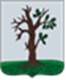 Российская ФедерацияБРЯНСКАЯ ОБЛАСТЬСОВЕТ НАРОДНЫХ ДЕПУТАТОВ СТАРОДУБСКОГО МУНИЦИПАЛЬНОГО ОКРУГАРЕШЕНИЕОт 23.12.2022г.  № 289 г. СтародубО предоставлении нежилых помещений в безвозмездное пользование Управлению записи актов гражданского состояния Брянской областиВ соответствии со ст. 51 Федерального закона от 06.10.2003г. № 131-ФЗ  «Об общих принципах организации местного самоуправления в Российской Федерации», п. 3 ч. 1 ст. 17.1 Федерального закона от 26.07.2006г. № 135-ФЗ «О защите конкуренции», п. 7.4. положения «О  порядке владения, пользования и распоряжения (управления), имуществом, находящимся в муниципальной собственности муниципального образования Стародубского муниципального округа Брянской области», утвержденного решением Совета народных депутатов Стародубского муниципального округа от 30.06.2022г. №242, на основании письма начальника Управления записи актов гражданского состояния Брянской области Сулеймановой Г.В. от 08.11.2022 г. №ИД-1076, Совет народных депутатов Стародубского муниципального округа Брянской области решил:1. Предоставить в безвозмездное пользование Управлению записи актов гражданского состояния Брянской области нежилые помещения № 9, 10, 11, 16,  общей площадью 104,7 кв.м., расположенные по адресу: 243240, Брянская область, г. Стародуб,  пл. Советская, д. 2А, 1 этаж, для размещения отдела ЗАГС Стародубского района управления ЗАГС Брянской области сроком на 364 дня с возмещением расходов за коммунальные услуги. 2. Настоящее решение вступает в силу с момента его официального опубликования.Глава Стародубского муниципального округа Брянской области 			                                     Н.Н. Тамилин